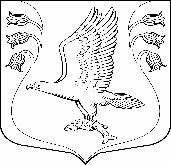 Совет   депутатовмуниципального образования«Кузёмкинское сельское поселение»Кингисеппского муниципального районаЛенинградской области третьего созываР Е Ш Е Н И Еот   19.10.2018г.     № 250«О вынесении   проекта бюджета  МО  «Кузёмкинское сельское поселение» Кингисеппского муниципального  района Ленинградской  области на 2019 и на плановый период 2020 и 2021 годов для обсуждения»В соответствии с Бюджетным Кодексом РФ, Федеральным законом от 06.10.2003 года №131-ФЗ «Об общих принципах организации местного самоуправления в Российской Федерации» и  в соответствии с Уставом муниципального образования,    Совет  депутатов  МО « Кузёмкинское сельское поселение»,       РЕШИЛ:       1. Проект бюджета муниципального образования «Кузёмкинское сельское поселение» Кингисеппского муниципального района Ленинградской области на 2019 и на плановый период 2020 и 2021 годов вынести на обсуждение населения, проживающего на территории муниципального образования.       2. Администрации МО « Кузёмкинское  сельское поселение» опубликовать проект бюджета муниципального образования «Кузёмкинское сельское поселение» Кингисеппского муниципального района Ленинградской области для принятия предложений населения поселения по проекту бюджета на 2019 и на плановый период 2020 и 2021 годов.       3. Предложить населению  Кузёмкинского сельского поселения и иным заинтересованным лицам в течении 30 дней со дня опубликования проекта бюджета муниципального образования и настоящего решения направлять предложения по внесению дополнений и изменений в предложенный проект бюджета муниципального образования по адресу: Ленинградская область, Кингисеппский район, д.Б.Куземкино, мкр.Центральный, д.18  (администрация поселения) с 9.00 до 17.00 с перерывом 12.30 до 13.30. Предложения направлять в письменном виде (можно почтовым отправлением) с обязательным указанием данных о месте жительства, фамилии, имени и отчества.  Администрации муниципального образования вести реестр поступивших предложений по внесению изменений и дополнений в проект бюджета на 2019 и на плановый период 2020 и 2021 годов.            Публичные слушания по обсуждению проекта бюджета на 2019 и на плановый период 2020 и 2021 годов назначить на 30 ноября 2018 года в 16 часов 00 минут по адресу: Ленинградская область, Кингисеппский район, д.Б.Куземкино, микрорайон Центральный, д.18  (администрация поселения).           Данный пункт настоящего решения считать порядком по внесению предложений и изменений в проект бюджета   МО «Кузёмкинское сельское поселение» на 2019 и на плановый период 2020 и 2021 годов, а также  порядком участия в его обсуждении.       4. Контроль за исполнением данного решения возложить на постоянную комиссию по бюджету, налогам, экономике, инвестициям и муниципальной собственности.Глава муниципального образования«Кузёмкинское сельское  поселение»                                                              Л.Н.Шумилина